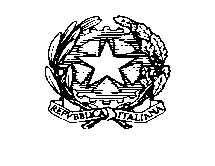 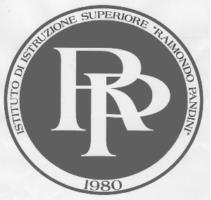 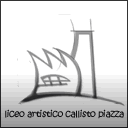 ALTERNANZA SCUOLA MONDO DEL LAVORO	A.S. 2015/2016Modulo di richiesta da riconsegnare compilato alla Dirigente scolasticaDATI ANAGRAFICI TIROCINANTE ED ENTE/ AZIENDA OSPITANTEIIS PANDINI : Tel. 0371 210076 - fax 0371 210078 - sito internet: http://www.iispandini.altervista.org E-mail: itcgpandini@tiscali.it	Pec:	LOIS00200V@PEC.ISTRUZIONE.ITLICEO ARTISTICO “CALLISTO PIAZZA” Tel. 0371 432453  fax 0371 35243 sito internet:http://digilander.libero.it/artisticopiazza	e-mail: liceo.piazza@libero.itSTUDENTESSA/STUDENTESTUDENTESSA/STUDENTECOGNOME E NOMECLASSEISTITUTODATA E LUOGO DI NASCITACODICE FISCALEENTE/AZIENDAENTE/AZIENDARAGIONE SOCIALE/P.IVAINDIRIZZOREFERENTE TEL./CELL. E-MAILPERIODO DI STAGE POSSIBILEENTE/AZIENDAENTE/AZIENDARAGIONE SOCIALE/P.IVAINDIRIZZOREFERENTE TEL./CELL. E-MAILPERIODO DI STAGE POSSIBILE